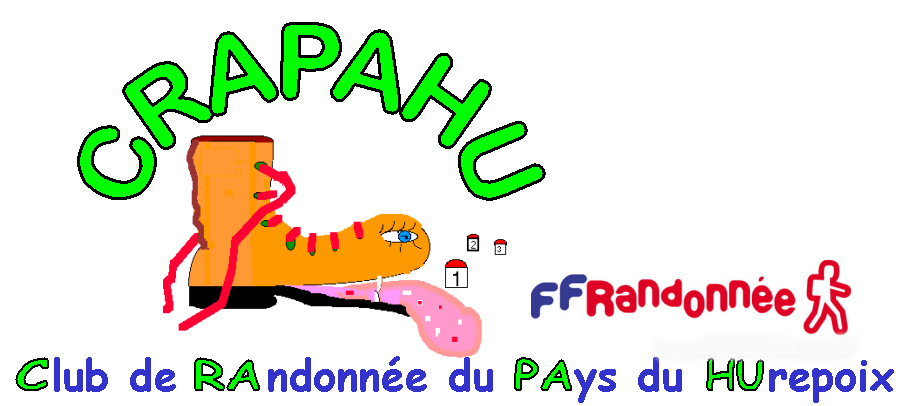 Nom : 	Prénom : 	Date de naissance :………………. Adresse : …………………………………………………………………………………………………………… Code postal : 	Ville : ……………………………………………………………………….Téléphone : 	Téléphone portable :	 ……………………………………….  Adresse courriel  : ………………………………………………………………………………………………………….Première inscription : Certificat Médical obligatoireRenouvellement : - Attestation de réponse au questionnaire de santé si certificat fourni depuis moins de 3 ans		                - Certificat médical obligatoire si dernier fourni en 2018-2019L’adhésion ne sera effective qu’avec la fourniture du certificat médical ou l’attestation de réponse au questionnaire de santé. Penser à préciser « pratique de la marche nordique » si nécéssaire.En adhérant au CRAPAHU je m’engage à respecter les statuts et le règlement intérieur de l’association. J'autorise CRAPAHU à utiliser mon image dans le cadre de ses activités et de leur promotion   OUI 																			 NONA Limours le : ……/…../2021Signature :BULLETIN D’ADHESION      INDIVIDUELLE        Saison : 2021-2022Cotisation CRAPAHULicence individuelle FFRP Optionnel :  Abonnement à Passion Rando 12 € ou   7€  (1)  28 €  (2)  8 €7€ au lieu de 12 si vous étiez déjà inscrit durant la saison 2020-2021Si vous avez déjà pris votre licence FFRP auprès d’un autre club, indiquez ici le nom du club  et votre numéro de licence :7€ au lieu de 12 si vous étiez déjà inscrit durant la saison 2020-2021Si vous avez déjà pris votre licence FFRP auprès d’un autre club, indiquez ici le nom du club  et votre numéro de licence :7€ au lieu de 12 si vous étiez déjà inscrit durant la saison 2020-2021Si vous avez déjà pris votre licence FFRP auprès d’un autre club, indiquez ici le nom du club  et votre numéro de licence :Montant total à payer :                    €Réglé par :    chèque	 espèces